French Revolution bingo	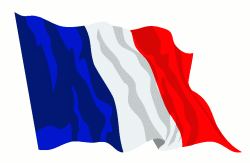 French Revolution bingo	